 		Centrum sociální pomoci Litoměřice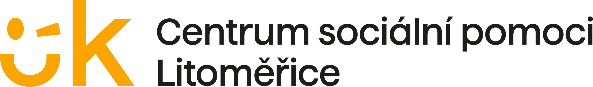 příspěvková organizaceDlouhá 75410 22 LOVOSICE(Prosíme nevyplňovat) – Sociální šetření    ☐	Datum podání žádosti……………………			      Evidence žádost  ☐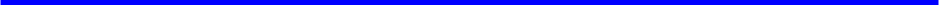 Žádost o umístění do zařízení domova pro senioryŽádost o umístění do: 			  A) Domov důchodců Libochovice(upřednostňované zařízení zaškrtněte)  B) Domov U Trati LitoměřiceŽadatel/ka: ………………….		………………………………	jméno				příjmení			Narozen/a: ………………………….den, měsíc, rokTrvalé bydliště, telefon:………………………………………………………………….Kontaktní adresa žadatele/ky:……………………………………………………….....Příspěvek na péči (zaškrtněte)	 ANO	 NE		☐ ZažádánoStupeň	I. ☐		II. ☐		III. ☐			IV. ☐Jméno a adresa praktického lékaře………………………………………………….Zavedená pečovatelská služba (zaškrtněte)		 ANO	 NE Osoba, jež má být kontaktována nebo informována o evidenci žádosti či přijetí žadatele/kyJméno, příjmení a adresa………………………………………………………………………telefon.:……………………..			e-mail:………………………………….Svým podpisem dávám souhlas s nakládání osobních a citlivých údajů dle zák. č 101/2000 Sb., pro evidence žádostí do zařízení CSP Litoměřice, p. o. a případné poskytování služeb sociální péče, dle 108/2006 Sb.K žádosti musíte doložit:1. Vyplněné lékařské vyjádření………………………………………………………….Vlastnoruční podpis žadatele/kyV……………………………..		dne………………………………………..